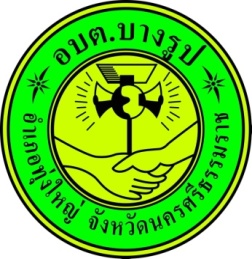 แบบคำขอข้อมูลข่าวสาร   เขียนที่..........................................................         ………………………………………………………           		 วันที่.........เดือน..............................................พ.ศ. ............	ข้าพเจ้า (นาย/นาง/นางสาว)............................................................................อายุ...................................ปีอาชีพ......................................................สถานที่ทำงาน/สถานศึกษา.........................................................................อยู่บ้านเลขที่.....................หมู่ที่...............ตรอก/ซอย................................ถนน.........................................................ตำบล/แขวง............................................อำเภอ/เขต...........................................จังหวัด..........................................หมายเลขโทรศัพท์................................................หมายเลขโทรสาร............................................โดยได้แนบสำเนาบัตรประจำตัวประชาชนหรือบัตรอื่น (13 หลัก)      -                 -                     -          -       มีความประสงค์ขอรับบริการข้อมูลข่าวสารตามพระราชบัญญัติข้อมูลข่าวสารของราชการ พ.ศ. ๒๕๔๐โดย         ขอตรวจดู                                    ขอคัดสำเนา                       ขอเอกสาร              ขอคัดสำเนาที่มีคำรับรองถูกต้อง          อื่น ๆในเรื่องต่อไปนี้  ๑..........................................................................................................................................................	         ๒..........................................................................................................................................................	         ๓..........................................................................................................................................................เพื่อใช้ประโยชน์ (ถ้ามี).................................................................................................................................................  						(ลงชื่อ)....................................................ผู้ขอ						      (.......................................................)  	หมายเหตุ  เมื่อหน่วยงานให้บริการข้อมูลตามแบบคำขอข้อมูลข่าวสารเรียบร้อยแล้ว  โปรดส่งแบบให้กับศูนย์ข้อมูล               ข่าวสารสำนักปลัดทุกครั้งบันทึกคำขอรับบริการจากองค์การบริหารส่วนตำบลบางรูปองค์การบริหารส่วนตำบลบางรูป4/3 ม. 4 ต. บางรูป อ.ทุ่งใหญ่ จ.นครศรี ฯ						วันที่...................................................................	ข้าพเจ้า ........................................................อายุ..............ปี หมายเลขบัตรประจำตัวประชาชน/ข้าราชการ…………………………………………………………ออกโดย.......................................ได้ยื่นคำขอ..........................................ต่อพนักงานเจ้าหน้าที่......................................... ณ.......................................................โดยได้แนบเอกสารประกอบคำขอ จำนวน...............รายการ   ดังนี้	1......................................................................   6…………………………………………………………………. .	2.....................................................................    7..............................................................................	3....................................................................     8..............................................................................								ลงชื่อ			      ผู้ยื่นคำขอ								   (..................................................)---------------------------------------------------------------------------------------------------------------------------------------(สำหรับพนักงานเจ้าหน้าที่)	นาย นาง นางสาว.......................................................................ในฐานะพนักงานเจ้าหน้าที่ได้ตรวจสอบเอกสารประกอบคำขอแล้ว		ถูกต้อง ครบถ้วน		เห็นควรนำเสนอต่อไป								ลงชื่อ			      ผู้รับคำขอ								   (..................................................)		ไม่สมบูรณ์/มีข้อบกพร่องคือ		     เนื้อหาและรูปแบบของคำขอ  ได้แก่.................................................................................................................................................................................................................................................................................        		     เนื้อหาและรูปแบบของคำขอ  ได้แก่...................................................................................................................................................................................................................................................................................	จึงได้แจ้งให้..........................................................ผู้ยื่นคำขอ   ดำเนินการ		       แก้ไข/เพิ่มเติมคำขอ และแบบคำขอ		       แก้ไข/เพิ่มเติมเอกสารประกอบ ได้แก่..............................................................................................................................................................................................................................................................................	โดยให้มายื่นเพิ่มเติมภายในวันที่...........................................มิฉะนั้นจะถือว่าผู้ยื่นคำขอไม่ประสงค์จะให้พนักงานเจ้าหน้าที่ดำเนินการตามคำขอต่อไป ทั้งนี้  ผู้ยื่นคำขอได้นำคำขอพร้อมเอกสาร          		     กลับไปด้วย		     ฝากไว้กับเจ้าหน้าที่ความเห็นของเจ้าหน้าที่   ข้อมูลข่าวสารที่ขอตามแบบคำขอข้อมูลข่าวสารเป็นข้อมูลตามประเภทมาตรา...........................เห็นควร  เปิดเผยได้   เปิดเผยไม่ได้ เนื่องจาก........................................................................................................................................................................                            ลงชื่อ........................................                           ( .................................................)                                 จนท. ประจำศูนย์ ฯส่วนของหน่วยงานเจ้าของข้อมูล  (นำเสนอหัวหน้าหน่วยงานเจ้าของข้อมูลทราบและอนุญาตก่อนให้ข้อมูล) 1. มีข้อมูลและอนุญาตให้ข้อมูล 2. ไม่อนุญาตให้ข้อมูล เนื่องจาก...................................................................................................................... 3. ไม่มีข้อมูลตามที่ขอ             ลงชื่อ.................................................                 (....................................................) หัวหน้าสำนัก/ผู้อำนวยการกอง หรือผู้แทนเจ้าของข้อมูล